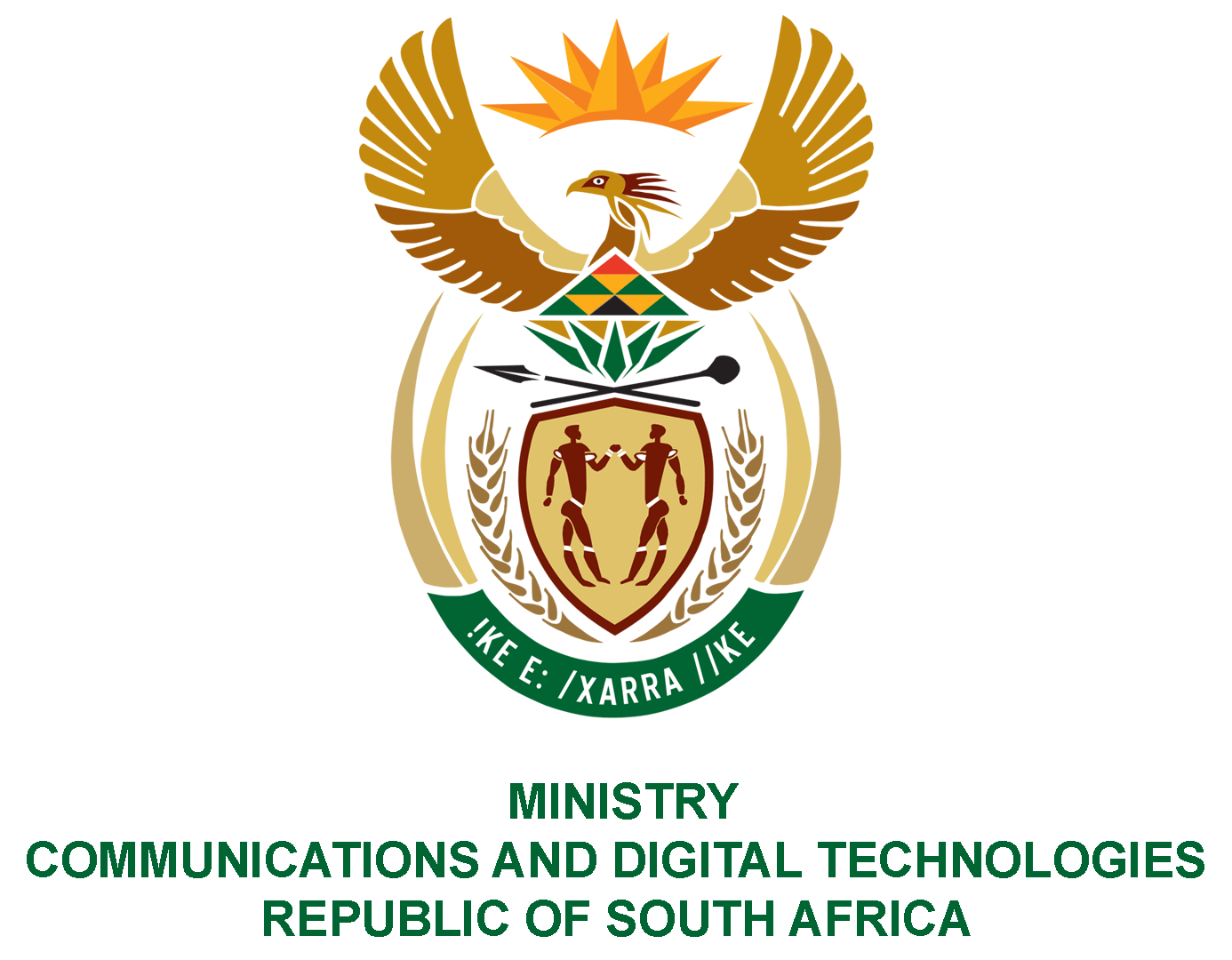 PARLIAMENT OF THE REPUBLIC OF SOUTH AFRICANATIONAL ASSEMBLYWRITTEN REPLYQUESTION NO: 1793Ms P T van Damme (DA) to ask the Minister of Communications: (1)What total number of executive management positions are currently (a) vacant and/or (b) filled by a person in an acting capacity in (i) her department, (ii) the SA Broadcasting Corporation and (iii) each of the entities reporting to her;(2) (a) on what date was each specified position (i) vacated and (ii) filled by a person in an acting capacity and (b) what are the reasons for the (i) resignation, (ii) dismissal, (iii) suspension and (iv) special leave that resulted in the position becoming vacant in each case?REPLYI have been advised by the Department and Entities as follows:Department of Communications and Digital Technologies(1)(a)(i)	3(1)(b)(i)	4(2)	ENTITIES:SENTECH(1)(a)(iii)  	Three (3) (b)(iii)		Three (3) Chief Financial Officer; Executive: Finance; and Executive: Broadband.(2)NEMISANone  BBI(1)(a)(i)(ii) One (1) i.e. the Company Secretary(2)(b)(i) (ii) (iii) (iv) The position of Company Secretary became vacant after 31 August 2019, following the resignation of the incumbent.  (b) (ii) The position was filled by an External Attorney (“Juristic Person”) from 1 November 2019 to 31 May 2020 following an Open Tender process. When the contract for the External Attorney came to an end, the tender was re-advertised as per the requirements of the PFMA and National Treasury regulations. The tender closed on 22 June 2020, and the adjudication is in progress to appoint a new External Attorney as the Company Secretary (“Juristic Person”), for a 12-month period.ICASA(a)(i)(iii) 5 (five) SABC(1) (a)(i)(ii) and (2)(b) (i) (ii) (iii) (iv) One Executive position in the SABC is currently vacant – Group Executive:  Governance & Assurance. This position became vacant on 31 January 2019 and was filled by a person in an acting capacity. The position became vacant due to the incumbent being dismissed for incapacity.  USAASA(1)(a)(iii)	Two (2)(1)(b)(iii) 	Two (2)SITA(1)(a)(iii)	Two (2)  (1)(b)(iii)	Two (2)(2) FPB(1) (a)(i)(ii) and (2)(b) (i) (ii) (iii) (iv) There is one Executive Vacant Position, the Chief Executive Officer (CEO).  The position is currently filled by the Chief Operations Officer (COO) who is acting as the CEO.(2)(b)(i)(ii)(iii)(iv) see table below:ZADNA(1) (a)(i)(ii) and (2)(b) (i) (ii) (iii) (iv) NoneSAPO(1) (a)(i) Seven (7) 	 (b)(iii) Seven (7)(2)(b)(i)(ii)(iii)(iv) see table below:MS. STELLA NDABENI-ABRAHAMS, MP MINISTER OF COMMUNICATIONS AND DIGITAL TECHNOLOGIESPOSITION (a)DATE VACATED(i)DATE FILLED BY A PERSON IN AN ACTING CAPACITY(ii)REASONS FOR RESIGNATION(b)(i)REASONS FOR DISMISSAL(b)(ii)REASONS FOR SUSPENSION(b)(iii)REASONS FOR SPECIAL LEAVE(b)(iv)Director-General:  Communications and Digital Technologies (New)The post of DG: DCDT is new from 1 April 2020 following the merger of the DoC and DCDT 1/4/2020(Post was advertised and recruitment process has commenced)Transferred to another Government DepartmentN/AN/AN/ADDG: ICT Policy and Strategy1/7/201515/8/2015(Post was advertised and recruitment process has commenced)N/AFound guilty of misconduct at disciplinary hearing and was dismissed.N/AN/ACD: Postal Services1/4/20171/4/2018 to 31/3/2020Appointed in a higher post in another Government DepartmentN/AN/AN/ACD:  Communications and Marketing27/6/2014N/A(Post was advertised and recruitment process is pending)N/AFound guilty of misconduct at disciplinary hearing and was dismissed.N/AN/ACD: SOE Communication and Branding03/08/201806/08/2018 to 05/08/2019Appointed in a State-Owned Entity N/AN/AN/APOSITION (a)DATE VACATED(i)DATE FILLED BY A PERSON IN AN ACTING CAPACITY(ii)REASONS FOR RESIGNATION(b)(i)REASONS FOR DISMISSAL(b)(ii)REASONS FOR SUSPENSION(b)(iii)REASONS FOR SPECIAL LEAVE(b)(iv)Chief Financial Officer 30/04/20201/5/2020Career growth N/AN/AN/AExecutive:  Finance 30/11/201901/12/2019Career growth N/AN/AN/AExecutive: Broadband New position created in 201918/06/2019N/AN/AN/AN/APOSITION (a)DATE VACATED(i)DATE FILLED BY A PERSON IN AN ACTING CAPACITY(ii)REASONS FOR RESIGNATION(b)(i)REASONS FOR DISMISSAL(b)(ii)REASONS FOR SUSPENSION(b)(iii)REASONS FOR SPECIAL LEAVE(b)(iv)Company Secretary2019-08-312019-11-01Resignation pending Disciplinary Enquiry (Poor performance and absenteeism were the main charges)N/AN/AExecutive Human Resources2020-08-312020-09-01End of Contract - RetirementN/AN/AN/APOSITION (a)DATE VACATED(i)DATE FILLED BY A PERSON IN AN ACTING CAPACITY(ii)REASONS FOR RESIGNATION(b)(i)REASONS FOR DISMISSAL(b)(ii)REASONS FOR SUSPENSION(b)(iii)REASONS FOR SPECIAL LEAVE(b)(iv)Executive Corporate Services 01 July 2020 01 July 2020  (Post was advertised, and recruitment process has commenced)N/A (End of contract)  N/AN/AN/AChief Financial Officer 16 March 2020 due to suspension 17 March to 04 September 2020N/A the incumbent CFO is back at workN/A.Precautionary suspension/leave pending the outcome of disciplinary proceedings that were instituted against him.N/AChief Operations Officer 01/09/2017N/A position frozenCOO became CEO of ICASAN/AN/AN/AGeneral Manager: Compliance and Consumer Affairs 01/06/2019Resignation Incumbent had eight (8) months remaining of her five (5) contract and opted for early retirement.N/AN/AN/APOSITION (a)DATE VACATED(i)DATE FILLED BY A PERSON IN AN ACTING CAPACITY(ii)REASONS FOR RESIGNATION(b)(i)REASONS FOR DISMISSAL(b)(ii)REASONS FOR SUSPENSION(b)(iii)REASONS FOR SPECIAL LEAVE(b)(iv)Chief financial officer 17/10/2019 18/10/2019 Expiry of contract N/AN/AN/AExecutive Manager: Corporate Services01/06/201701/05/2020 N/AThe Executive Manager: Corporate Services was dismissed based upon a number of charges.  However, he was reinstated following a CCMA award, but elected to settle on the remainder of his contract.N/AN/APOSITION (a)DATE VACATED(i)DATE FILLED BY A PERSON IN AN ACTING CAPACITY(ii)REASONS FOR RESIGNATION(b)(i)REASONS FOR DISMISSAL(b)(ii)REASONS FOR SUSPENSION(b)(iii)REASONS FOR SPECIAL LEAVE(b)(iv)Executive Strategy ManagementPosition was created in June 2017 never been filled 01/07/2017N/AN/AN/AN/AExecutive: Service Management Position created in 19/02/2020 01/04/2020 N/AN/AN/AN/APOSITION (a)DATE VACATED(i)DATE FILLED BY A PERSON IN AN ACTING CAPACITY(ii)REASONS FOR RESIGNATION(b)(i)REASONS FOR DISMISSAL(b)(ii)REASONS FOR SUSPENSION(b)(iii)REASONS FOR SPECIAL LEAVE(b)(iv)Chief Executive Officer December 2017Secondment from DCDT 03/2017, Secondment 2018. Acting 08/ 2018 -12/2019. January 2020 till present.N/AN/AAllegations of abuse and gross negligence. During the suspension, he resigned. N/APOSITION (a)DATE VACATED   (i)                                            DATE FILLED BY A PERSON IN AN ACTING CAPACITY(ii)REASONS FOR RESIGNATION(b)(i)REASONS FOR DISMISSAL(b)(ii)REASONS FOR SUSPENSION(b)(iii)REASONS FOR SPECIAL LEAVE(b)(iv)Group Chief Executive Officer01/08/20191/08/2019 4/12/2019 14/09/2020 Early retirementNANANAChief Operations Officer01/08/20191/08/2019 21/02/2020 NANATo enable independent investigation into serious allegations of misconduct contained in a Whistle Blower Report. Investigation completed and disciplinary processes commenced.NAGroup Executive Sales01/06/201801/06/2018 Early retirementNANANAGroup Executive Governance01/05/201801/07/2018 Voluntary resignationNANANAGroups Executive Strategy & Sustainability07/07/201807/07/2018 Voluntary resignationNANANAGroup Executive Human Resources01/02/201901/02/2019 18/09/2019 Voluntary resignationNANANAGroup Executive Supply & Chain Management03/12/201905/12/2019 NANATo enable independent investigation into serious allegations of misconduct contained in a Whistle Blower Report. Investigation completed and disciplinary processes commenced.NA